Россия, Тюменская область, Ханты-Мансийский автономный округ - Югра, город СургутВсероссийский конкурс экологических проектов«Волонтеры могут все»Номинация: Вторая жизнь отходамЭкологический проект: «Старой одежде новая жизнь!»Автор: Команда «Эколенд», Муниципальное бюджетное общеобразовательное учреждение начальная школа «Перспектива»,4в классНаучный руководитель:Коровина Татьяна Васильевна,учитель начальных классов Муниципальное бюджетное общеобразовательное учреждение начальная школа «Перспектива»      г. Сургут, 2021    Растут те свалки год от годаПо берегам озер и рек, И сокрушается Природа:- Зачем все это, Человек?!                                 В. ГлебовПаспорт проектаНаименование проекта: Старой одежде новая жизнь!Авторы проекта: Команда «Эколенд» (Муниципальное бюджетное общеобразовательное учреждение начальная школа «Перспектива», 4в класс,  Ханты-Мансийский автономный округ - Югра, город Сургут, улица 30 лет Победы, дом 39/1, телефон (3462) 50-12-18, school43.admsurgut.ru); Коровина Татьяна Васильевна – руководитель проекта, Карпов Арсений Николаевич, Ломакин Андрей Алексеевич, Сычева Варвара Андреевна, Федосеева Анастасия Олеговна, Шеркин Кирилл Дмитриевич.Цель проекта: привлечение внимания жителей города Сургута к загрязнению города бытовыми отходами.Задачи проекта: Информировать, разъяснять, как сдавать для утилизации и переработки старую одежду и обувь в специальные магазины города Сургута.Привлечь внимание учеников МБОУ НШ «Перспектива» и их родителей, соседей, жителей города к данной проблеме.Содействовать в организации активного сбора и сдачи старой одежды и обуви в магазины H&M и Rendez-Vous.Изменить отношение людей к проблеме мусора в городе Сургуте.Воспитывать у детей внимательное, бережное и осознанное отношение к окружающей природе своего края.Целевая аудитория проекта: учащиеся МБОУ НШ «Перспектива», жители города Сургута и Ханты-Мансийский автономный округ – Югра.Сроки и период реализации проекта: География проекта: Ханты-Мансийский автономный округ – Югра.Краткое описание механизма реализации проекта:Актуальность экологической инициативы «Старой одежде – новая жизнь!» бесспорна:  каждый год на свалке оказываются тонны обуви, одежды и текстильных изделий, но более 95% из них могут быть использованы повторно или переработаны. Объемы ежедневно выбрасываемого на свалки мусора постоянно увеличиваются, соответственно растет количество одежды и текстиля, которые являются неотъемлемой частью и бытовых, и производственных отходов, попадающих на полигоны. Для полной биодеградации ткани (особенно синтетической) на свалках требуется длительный промежуток времени (от 2 до 40 и более лет), причем в процессе разложения происходит выделение метана, углекислого газа, а в случае с синтетикой – еще и ряда токсичных соединений, загрязняющих окружающую среду. Знающий об этом человек, обязательно должен задуматься о том, как же тогда правильно избавиться от старой одежды.Один из разумных способов избавления от ненужных текстильных вещей предполагает их сдачу в рамках гуманитарных акций нуждающимся людям. Прием одежды с целью передачи малоимущим и многодетным семьям, детям-сиротам и т.д. производит множество организаций в большинстве городов нашей страны.Еще один рациональный и правильный способ – сдать одежду на переработку. Для этого нужно принести вещи в специализированный пункт приема. Иногда за сдачу одежды можно получить деньги, в некоторых случаях – скидку на приобретение новых изделий. Непригодные для носки вещи принимаются чаще всего бесплатно.Из старой одежды можно создавать дизайнерские вещи. Так у старых платьев, костюмов, брюк и т.д. появляется вторая жизнь.Мы провели опрос родителей школы, жителей микрорайона Сургута и узнали, что большинство из них выбрасывают старую одежду и обувь, не зная об огромном вреде мусора экологии и человеку, не зная, что в городе Сургуте существуют магазины H&M и Rendez-Vous, которые принимают старую одежду и обувь для переработки и утилизации. Реализация проекта:На родительском собрании 3в класса классным руководителем было предложено принять участие в конкурсе «Марш юных экологов» в номинации «Лучшая общественная экологическая инициатива». Родители ознакомились с Положением о данном конкурсе и   единогласно проголосовали за участие. В ходе собрания была предложена инициатива об организации сдачи семьями старой одежды и обуви в магазины H&M и Rendez-Vous, которые принимают её для дальнейшей переработки и утилизации. На классном часе «Новая жизнь старых вещей!», ребята узнали о том, что утилизация старой одежды – пока не очень знакомое направление для России. В странах Европы перерабатывается большая часть текстильных отходов, у нас же вещи чаще всего просто отправляются на свалку, где их ждет горькая участь – многолетнее разложение. Старая одежда – это сырье для получения новых материалов, поэтому она должна утилизироваться правильно! Утилизация одежды в H&M – постоянная акция, которая действует в магазинах этого бренда (H and M – Hennes & Mauritz). В магазины H&M, действующие по всему миру, можно сдать ненужное постельное белье, полотенца, поношенную одежду. Принимают вещи (кроме обуви и изделий из меха и натуральной кожи) вне зависимости от их состояния и бренда. Это означает, что в H&M возьмут и старую рубашку неизвестного бренда с не отстирывающимися пятнами, и красивое платье от кутюр, которое просто стало мало своей обладательнице.В рамках постоянной программы за 1 пакет с одеждой его хозяин получает возможность купить вещь в магазине H&M со скидкой 15% (1 пакет – 1 скидочный купон).В магазин обуви Rendez-Vous можно сдать старую обувь, любое количество. Вы можете принести как одну старую туфлю, так и пять пар обуви. Принимают обувь любого бренда, из любого материала и купленную не только в этом магазине. Что произойдет с вашей старой обувью дальше?    Обувь передадут  на Дмитровский завод РТИ.  На заводе обувь рассортируют по материалам и переработают в мелкую крошку. Из крошки сделают безопасные резиновые покрытия для стадионов, спортивных дорожек, кортов и детских площадок. Сдав обувь, вы уменьшите количество мусора в городе, построите безопасную детскую площадку и сделаете спорт доступнее.Третьеклассники дружно принялись за дело. Стали создавать агитационную листовку с указанием магазинов приёма старой одежды и обуви. Агитационные листовки ребята  разместили в классах школы и прошли с рейдом по микрорайону. На информационные стенды домов были размещены агитационные листовки, проведена разъяснительная работа с жильцами подъездов о недопустимости выбрасывания на свалку старой одежды и обуви (Приложение I). Дети вывешивали листовки, сдавали старую одежду и обувь в магазины  H&M и Rendez-Vous и фотографировались, с целью предоставления фото отчета.  По фотоотчету была выпущена газета, которую повесили в фойе школы и разместили на сайте школы (Приложение II). Территориальное общественное самоуправление №28 города Сургута одобрили нашу работу в микрорайоне и отметили её Благодарностью в адрес школы (Приложение III).Представители Завода по стабилизации конденсата имени В.С. Черномырдина организовали и провели итоговое мероприятие, посвящённое реализации детских экологических проектов в г. Сургуте. Мероприятие прошло в мультимедийном историческом парке «Россия — моя история», в нём приняли участие школьники, родители и педагоги образовательных учреждений, департамента образования Администрации города, экологи и молодёжный актив завода. Собравшиеся школьники участвовали в экологических проектах, организованных при поддержке Общества «Газпром переработка» в 2019 году — ресурсосберегающей акции «Спаси дерево» и конкурсе экологических инициатив «Марш юных экологов». В «Марше юных экологов» приняли участие больше 200 ребят из 22 школ. На сцене были представлены работы-победители в номинации «Лучшая общественная экологическая инициатива» в разных возрастных группах. Проект «Новая жизнь старых вещей!»  был отмечен дипломам, благодарственными письмами и призами организаторов проектов (Приложение III, IV).Было подготовлено выступление для агитбригады. Его цель: дать понять взрослым и детям, что старая одежда и обувь, выброшенная на свалку, наносит вред окружающей среде.Агитбригада выступила на параллели 2-х и 3-х классов.При подведении итогов проекта дети и родители отметили, что практически во всех семьях нашего класса, а также семьях знакомых, родственников, соседей старую одежду и обувь перестали выбрасывать в мусорные баки и мусоропровод, а стали сдавать  в магазины H&M и Rendez-Vous. Значит, работа была проведена не зря. Рассмотрение возможности дальнейшего развития инициативы:В классе обсудили возможности дальнейшего развития инициативы «Старой одежде – новая жизнь!»:Продолжить агитационную работу в городе Сургуте и районе  по сдаче старой одежды и обуви в магазины H&M и Rendez-Vous.  Выступить с агитбригадой в школе на параллели 1 – 4 классов для диссеминации положительного опыта по данной проблеме.Провести повторное анкетирование семей классов.Создать видеоролик по данной проблеме.Выступить с исследовательским проектом «Новая жизнь старых вещей!» на городском конкурсе  исследовательских работ «Я-исследователь», на городском экологическом конкурсе «Открываем мир для себя» в 2020-2021 учебном году.Участвовать в экологических акциях на школьном уровне, муниципальном и всероссийском. Привлеченные партнеры проекта:Приложение I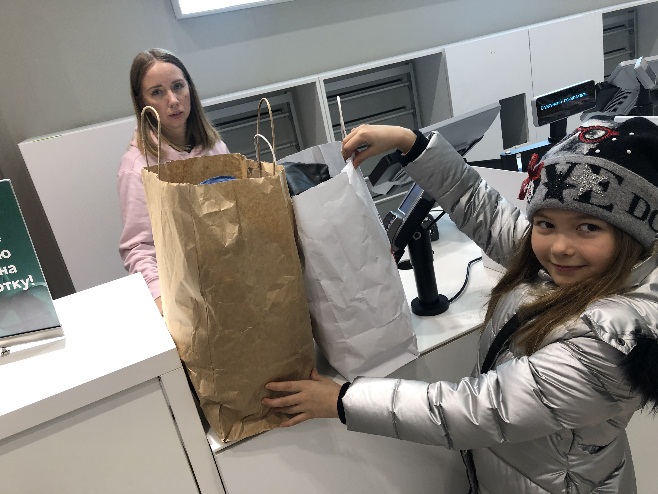 Приложение II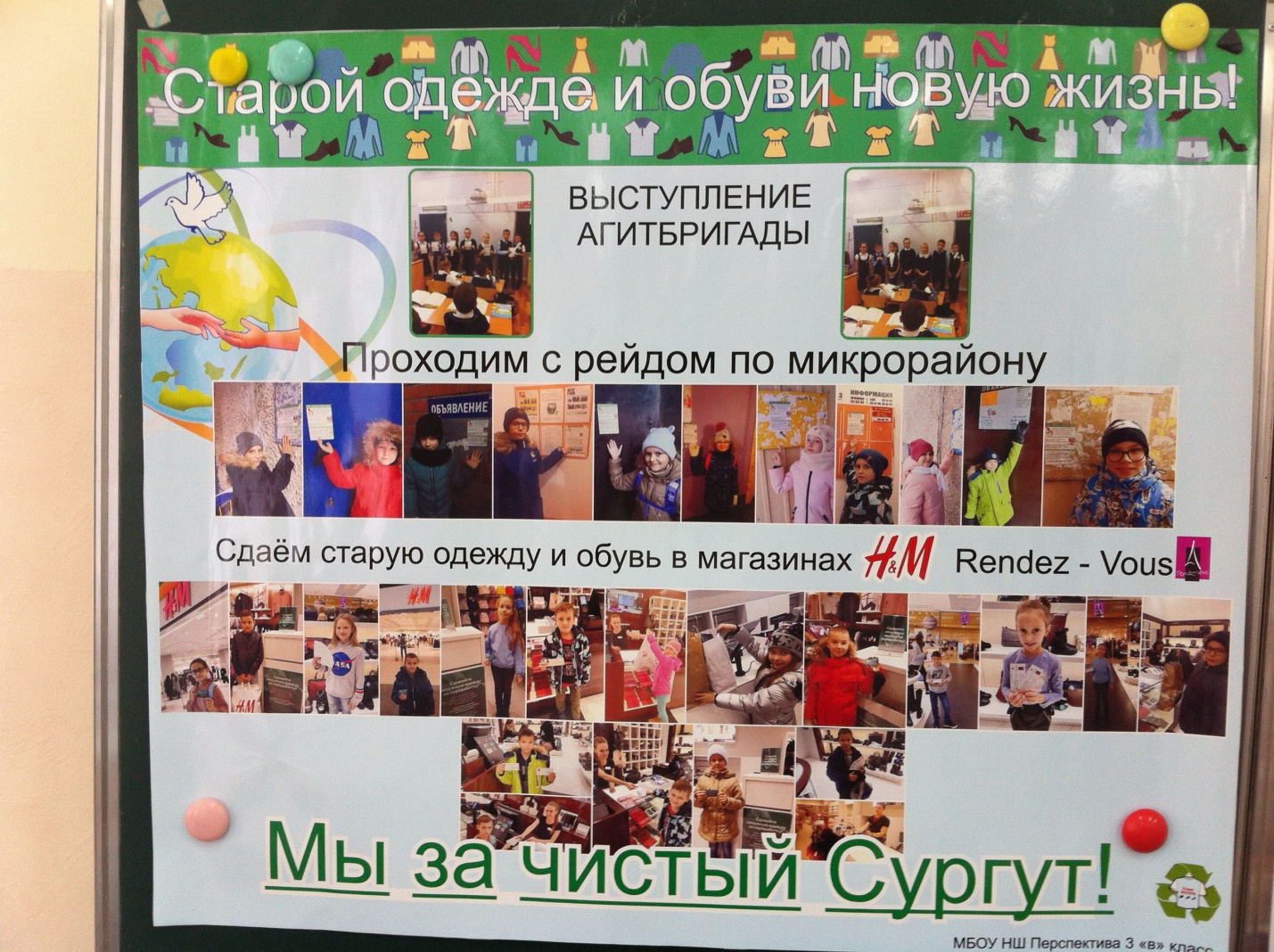 Приложение III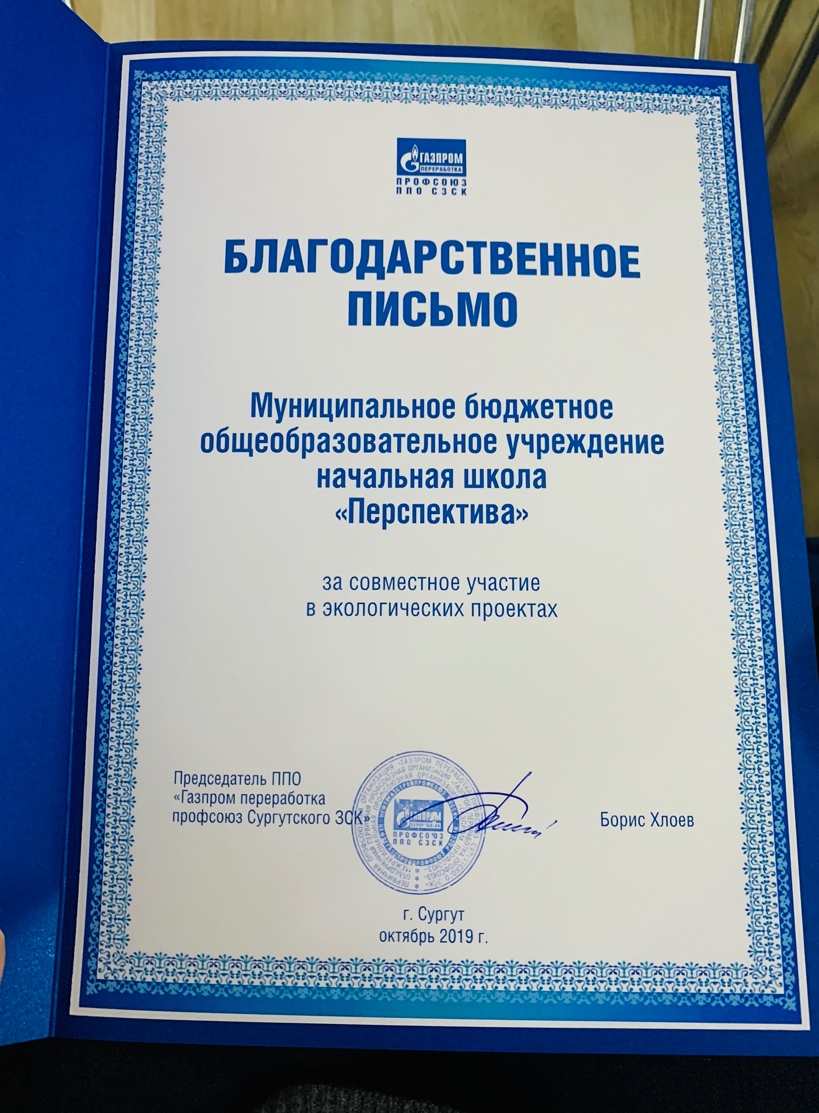 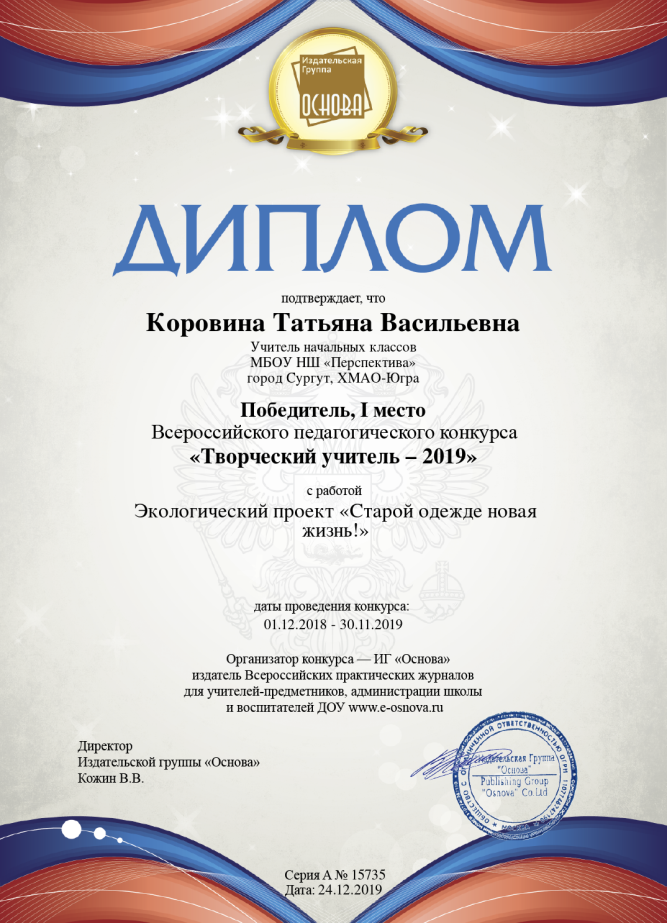 Приложение IV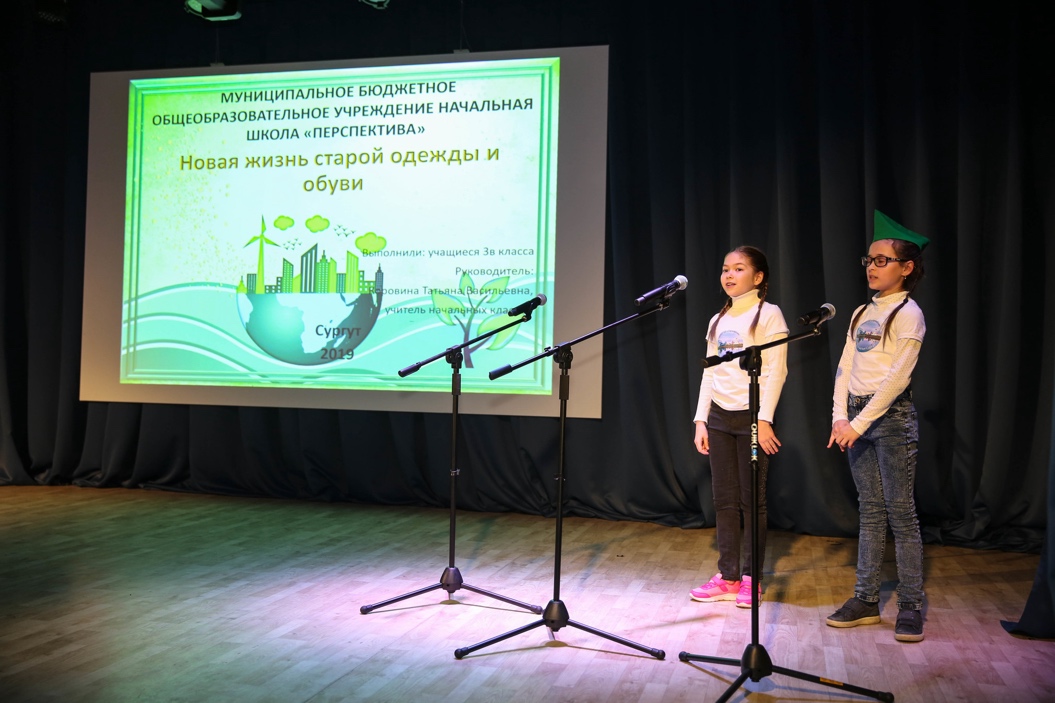 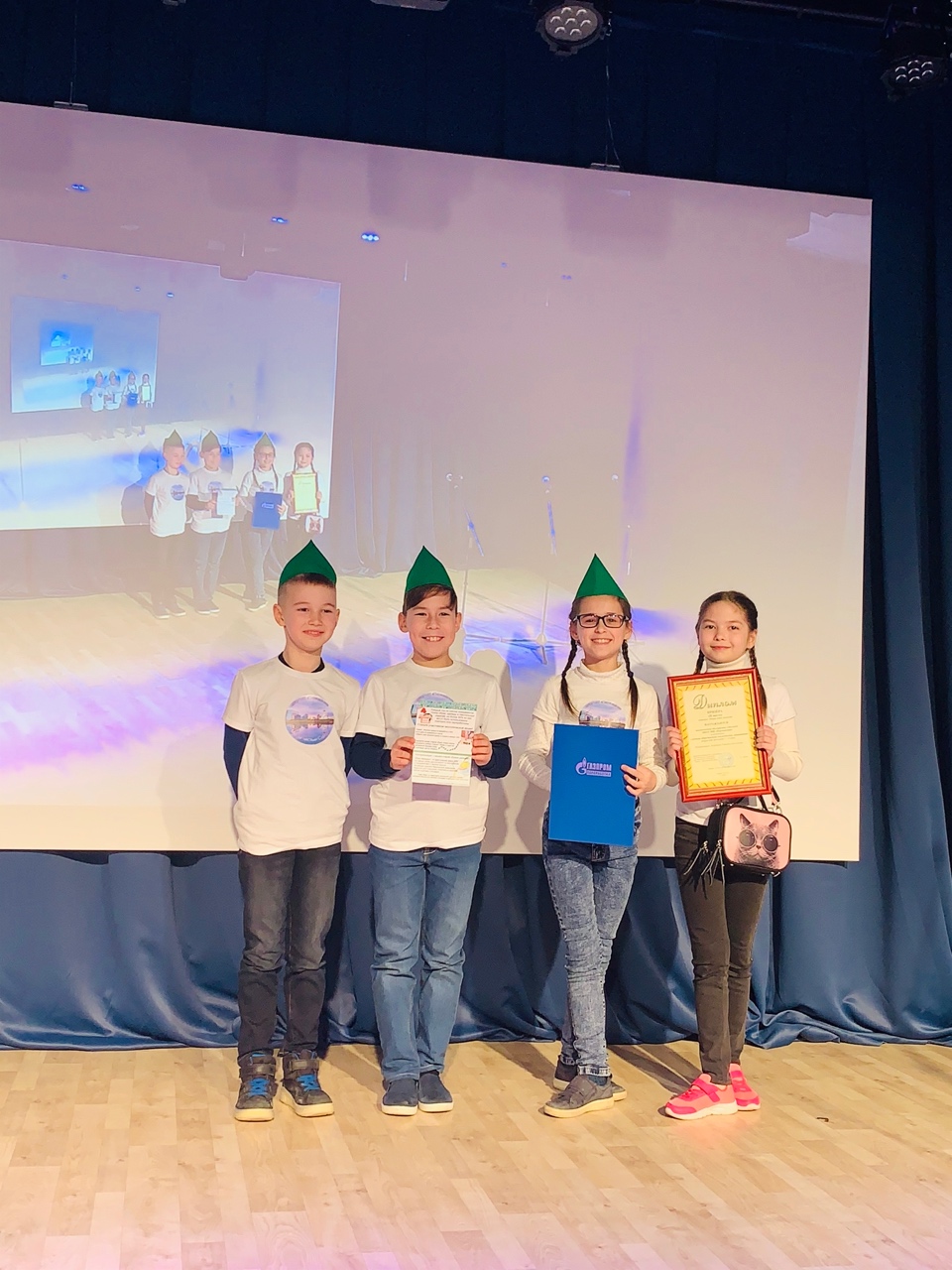 №п/пМероприятие Форма проведенияСроки Ответственные Организационный этапОрганизационный этапОрганизационный этапОрганизационный этапОрганизационный этапОбсуждение и принятие решения об участии в КонкурсеРодительское собрание 16.09.2019Коровина Т.В., классный руководитель, родители, учащиеся 3в класса2.Обсуждение и принятие решения об участии в КонкурсеТематический классный час «Старой одежде – новая жизнь!»30.09.2019Коровина Т.В., классный руководитель, родители, учащиеся 3в класса3.Разработка плана реализации экологической инициативы «Старой одежде – новая жизнь!»Мозговой штурм30.09.2019Коровина Т.В., классный руководитель, родители, учащиеся 3в классаОсновной этапОсновной этапОсновной этапОсновной этапОсновной этап4.Агитационная и разъяснительная работаИзготовление агитационных листовок15.10.2019 – 20.10.2019Коровина Т.В., классный руководитель, родители, учащиеся 3в класса5.Агитационная и разъяснительная работаФото отчет 25.10.2019-03.11.2019Коровина Т.В., классный руководитель, родители, учащиеся 3в класса6.Агитационная и разъяснительная работаИзготовление газеты05.11.2019-06.11.2019Коровина Т.В., классный руководитель, родители, учащиеся 3в класса7.Сдача старой одежды и обуви в магазины H&M и Rendez-VousФото отчет15.10.2019-04.11.19Коровина Т.В., классный руководитель, родители, учащиеся 3в класса8.Общественная экологическая инициативаРейд по микрорайону (размещение листовок  на информационных стендах домов микрорайона)С 26.10.19 04.10.2017Коровина Т.В., классный руководитель, родители, учащиеся 3в класса9.Общественная экологическая инициативаВыступление агитбригады  «Старой одежде – новая жизнь!» перед учащимися 2-х и 3-х классов.25.10.2019Коровина Т.В., классный руководитель, учащиеся 3в классаЗаключительный этапЗаключительный этапЗаключительный этапЗаключительный этапЗаключительный этап11.«Старой одежде – новая жизнь!»Рассмотрение возможности дальнейшего развития инициативы15.11.2019Коровина Т.В., классный руководитель, родители, учащиеся 3в класса12.Лучшая экологическая инициативаУчастие в Конкурсе18.11.19Коровина Т.В., классный руководитель, родители, учащиеся 3в класса№ п/пПартнерыПодтверждающий документ1.ТОС - 28Благодарность2.Газпром переработка Сургутский ЗСКБлагодарственное письмоhttps://pererabotka.gazprom.ru/press/news/2020/03/951/3.Сайт образовательной организацииhttp://school43.admsurgut.ru/stranica-novosti/v-3v-klasse-startuet-interesnaya-i-vazhnaya-dlya-strany-ekologicheskaya-akciya-stante-eyo-uchastnikomhttp://school43.admsurgut.ru/stranica-novosti/ekologicheskaya-akciya-novaya-zhizn-staryh-veshej4.Всероссийский «Современный урок. Творческий учитель»https://www.1urok.ru/user_applications/32500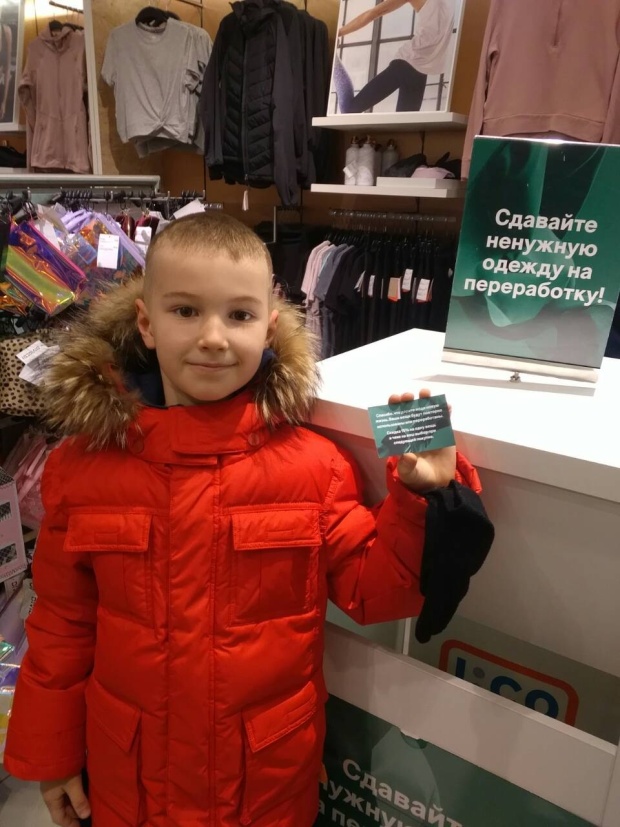 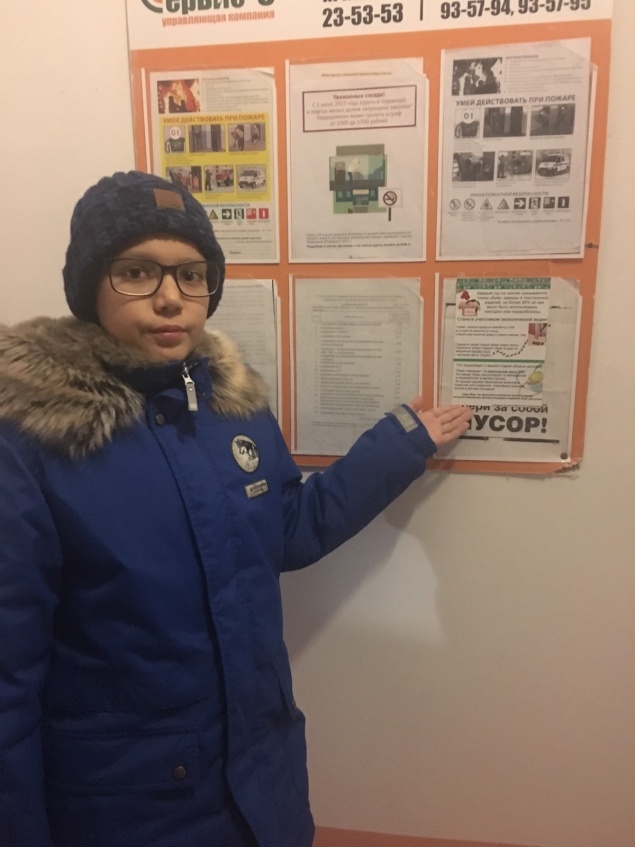 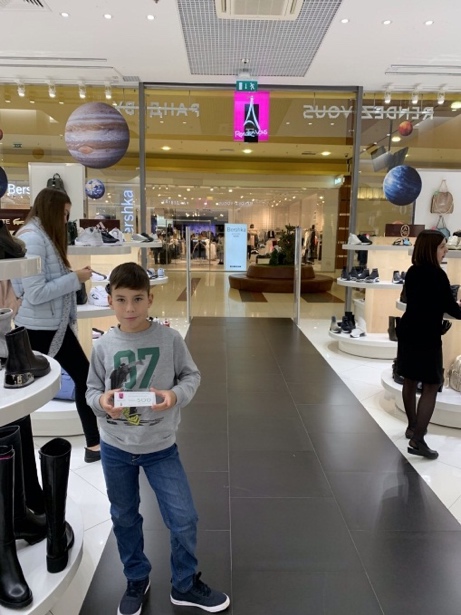 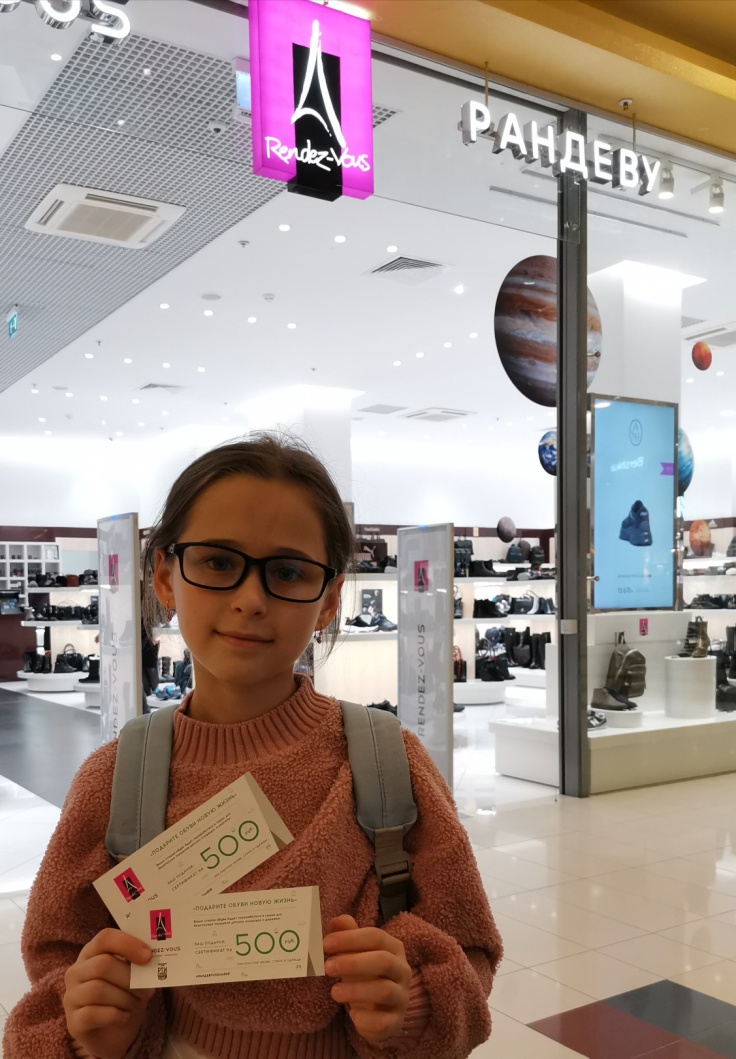 